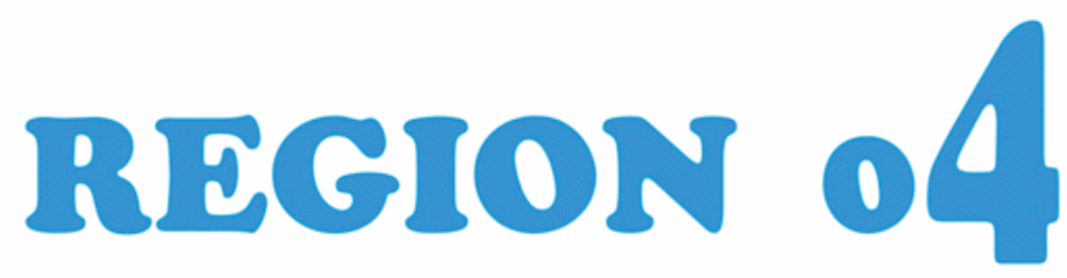 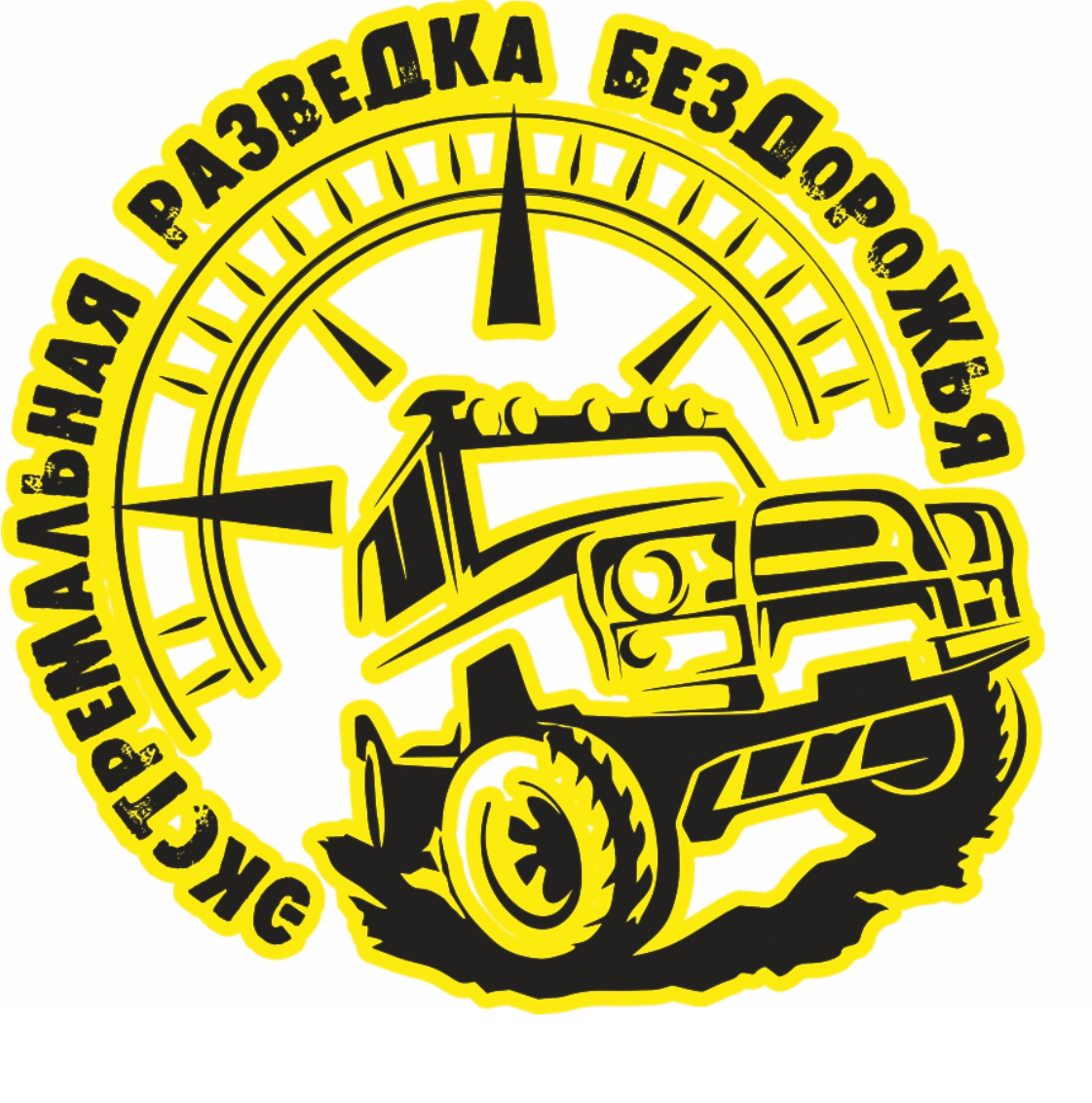 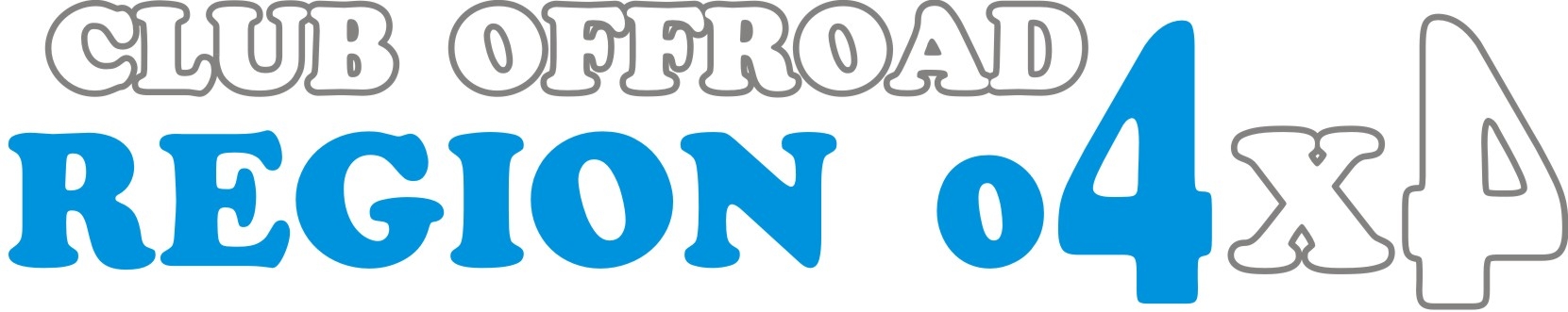 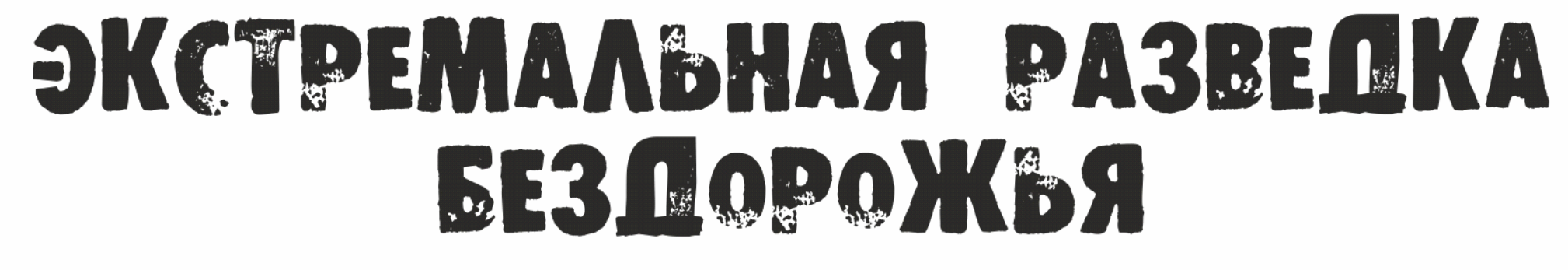 ЧАСТНЫЙ РЕГЛАМЕНТДЖИП-ТРИАЛ-СПРИНТ"МЕСТО БИТВЫ КИНДЕРЛЯ 2017"              15 сентября-17 сентября 2017г.1.СОДЕРЖАНИЕ.СОДЕРЖАНИЕ	2ОПРЕДЕЛЕНИЯ	2РАСПИСАНИЕ	3ОБЩИЕ УСЛОВИЯ	3ЗАЯВКА НА УЧАСТИЕ В СОРЕВНОВАНИЯХ, ВЗНОСЫ	5ЭКИПАЖИ	5СТРАХОВАНИЕ	.5РЕКЛАМА. ИДЕНТИФИКАЦИЯ ЭКИПАЖЕЙ	6АДМИНИСТРАТИВНАЯ ПРОВЕРКА	.6ТЕХНИЧЕСКАЯ ПРОВЕРКА	.6ОСОБЕННОСТИ ПРОВЕДЕНИЯ	.8УСЛОВИЯ ЗАЧЁТА. РЕЗУЛЬТАТЫ	.9ТРЕБОВАНИЯ ПО БЕЗОПАСНОСТИ. ЭКОЛОГИЯ	11СХОДЫ И ЭВАКУАЦИЯ	11ПРОТЕСТЫ	11ЗАКЛЮЧИТЕЛЬНЫЕ ПРОВЕРКИ	12НАГРАЖДЕНИЕ	122. ОПРЕДЕЛЕНИЯСоревнование включено в Единый календарный план спортивных мероприятий Управления Алтайского края по физической культуре и спорту на 2017 год.Любые  изменения  и дополнения данного Дополнительного  Регламента  будутоформлены Бюллетенем.3. РАСПИСАНИЕ4. ОБЩИЕ УСЛОВИЯВстреча участниковджип-триал-спринт назначена с 15 сентября 2017г.с16:00  Координаты базового лагеря соревнований: GPS51.47879, 85.976515

Координаты штаба соревнований: GPS51.47879, 85.976515

Легенда проезда до базового лагеря публикуется наофициальныхсайтахРеспублики Алтай и Алтайского края по трофи-рейдам 2017www.altai-offroad.ru, www.altay4x4.ru, www.autobiysk.ruОрганизатор соревнования автомобильный клуб "ЭРБ", г.Горно-Алтайск Руководство соревнованием:Руководитель соревнования:Антони Александр тел: 8-913-999-5810Секретарь соревнований:Зяблицкая Ирина тел:8-903-919-2273Оргкомитет:Агарков Александр тел:8-913-692-5293Куприянов Алексей тел:8-913-991-9566Суслов Сергей тел: 8-913-694-7116Судья старта и линии финиша:Технический комиссар:Грушин Павел тел: 8-913-246-22215. ЗАЯВКА НА УЧАСТИЕ В СОРЕВНОВАНИЯХ,ВЗНОСЫКоличество экипажей не ограничивается.К участию в соревновании допускаются экипажи, указанные в принятыхорганизатором заявочных формах. Вопрос о допуске экипажей к участию с замечаниями, имеющими отклонения оттребований в подготовке автомобилей, но не влияющих или косвенно влияющих на результат, решаетсяКСК.Суммавозвратного экологического сбора для всех зачётных групп составляет: 500 рублей с экипажа – участники зачётных групп  ТР-1, ТР-3Стартовый взнос 1000 рублей с экипажа - участники зачётных групп ТР-1, ТР-36.ЭКИПАЖИК участию в соревновании в автомобильных зачетах допускаются физические лица,имеющие водительское удостоверение категория «B»или «С» либо лицензию водителя РАФ.Экипаж в зачётных группах  Стандарт (ТР-1) и Класс Подготовленный (ТР-3)состоит не более чем из 2-х человек.- 1-ый водитель- штурман- Все члены экипажа кроме штурмана имеют право управлять автомобилем во время соревнования (при соответствии с пунктом 6.1).Любой обман, некорректное или неспортивное поведение, совершенное Участником (Заявителем) или членом экипажа будет рассматриваться Коллегией Спортивных Комиссаров. Наказанием за вышеперечисленные действия может стать любая пенализация, вплоть до исключения из соревнований.7.	СТРАХОВАНИЕОтветственность за ущерб, причиненный участниками третьим лицам, страхуется участниками самостоятельно (на каждый автомобиль Участник должен иметь полисобязательного страхования гражданской ответственности).Объем   и   виды   личного   страхования   Водителей   определяется   Участникамисамостоятельно.8.	РЕКЛАМА, ИДЕНТИФИКАЦИЯ ЭКИПАЖАРеклама на автомобилях участников должна соответствовать требованиям главыXVII СК РАФ и ППТР-13.Места расположения обязательных рекламных наклеек публикуются в бюллетене.В случае отказа размещать стартовый номер и эмблему этапа, а также Рекламу наавтомобиле, экипаж к участию в соревнованиях» не допускается. Организатор   предоставляет   каждому   экипажу-участнику   для   нанесения   на автомобиль эмблемы соревнования и стартовые номера.Поверхности передних дверей автомобиля участника должны быть свободны от рекламы и других наклеек, для размещения стартовых номеров экипажа.9.	АДМИНИСТРАТИВНАЯ ПРОВЕРКААдминистративные проверки проводятся в базовом лагере соревнования, согласнорасписанию.Все экипажи, принимающие участие в соревновании должны быть представлены на Административных проверках (АП) как минимум одним членом экипажа, либо Участником, либо Представителем Участника.Административные проверки состоят из проверки документов:-Водительское удостоверение.10.ТЕХНИЧЕСКАЯ ИНСПЕКЦИЯТехническая инспекция проводится в базовом лагере соревнования,  согласнорасписанию.Все   экипажи,   прошедшие   Административные   проверки,   должны   представить автомобиль на Техническую Инспекцию (далее ТИ). Автомобиль должен быть представлен однимчленом экипажа.Автомобиль представляется на ТИ полностью подготовленным для участия всоревновании,    с   нанесенными    на    бортах   стартовыми    номерами    и    рекламойОрганизатора. Также должна быть представлена вся экипировка экипажа.Предстартовая ТИ носит общий характер. На ней проводится идентификация маркии модели автомобиля, проверка автомобиля на соответствие требованиям безопасности и принадлежность к группе, в которую автомобиль был заявлен. Может проводиться такжевзвешивание автомобиля и проверка размеров(диаметр и ширина) колёс.На   технические   проверки   может   быть   предоставлен   технический   паспортспортивного  автомобиля,   в  котором делается  отметка  о  прохождении  техническихпроверок.При прохождении предстартовой ТИ, если автомобиль признан несоответствующимтребованиям безопасности и/или техническим требованиям к указанной в заявке группе,Технический Комиссар может назначить срок, в течение которого могут быть устраненывыявленные недостатки.На предстартовой ТИ может проводиться маркировка и пломбирование узлов иагрегатов автомобилей.Проверка   автомобиля   на   соответствие   требованиям   безопасности,   а   такжепроверка размеров(диаметр и ширина) колёс, проверка пломбировки узлов и агрегатов, может  быть   произведена   по   решению  Технического   Комиссара   в  любой   моментсоревнования. Для выполнения требований Регламентапо получению зачета на ориентированииучастники должны иметь каски, сэнд-траки, якорь, аптечка, огнетушитель.11. ОСОБЕННОСТИ ПРОВЕДЕНИЯ11.1. Организатор  не  обеспечивает дозаправку  автомобилей  в  ходе  соревнований. Участники (Экипажи) должны самостоятельно обеспечить своиавтомобили топливом и другими ГСМ, ориентировочно на 50 км среднего, с участками тяжёлого бездорожья.11.2.В базовом лагере расположен стартовый створ.11.3.В штабеоргкомитета расположен финишный створ.11.4.Старт участников соревнований производится из базовоголагеря. Порядок старта - единый для всех зачётных групп. Время старта 16 сентября 2017г.в 11:00 часов.11.5.Финиш участников соревнований производится в штабе оргкомитета. Время финиша не позднее16 сентября 2017г.18:00 часов.11.6.Все участники должны поставить свои автомобили в предстартовую зону до 10:30ч.16 сентября 2017 г. 11.7.Контроль прохождения участниками трассы соревнований ведется передвижнымСудейским Пунктом.11.8.Экипаж, прибывший на финиш после окончания нормативного времени (18.00ч.16 сентября 2017г.) снимается с соревнования.11.9. Учёт времени экипажей производятся судьями наФинише с точностью до секунд.11.10.Сервис (помощь «техничек» и не заявленных экипажей) на трассе соревнований до её закрытия - разрешен техническим комиссарам. В случае нарушения данного пункта Частного Регламента, экипаж пенализируется незачётом.11.11.Ремонт и обслуживание автомобиля собственными силами экипажа на трассе - Разрешен.11.12.При движении по территории, где нет четко обозначенной дороги Участникидолжны объезжать пионерские лагеря, сельскохозяйственные угодьяв том числе покосы или передвигаться по их границе.Движение напрямую через пионерские лагеря, сельскохозяйственные угодьяЗапрещено. Зафиксированные нарушения рассматриваются КСК для принятия решения о пенализации.12.УСЛОВИЯ ЗАЧЁТА, РЕЗУЛЬТАТЫРезультат экипажа участника подводится с учётом набранных Зачётных очков (времени).Результат экипажа и занятое место в соревнованиях, в каждой зачётной группе (ТР-1,ТР-3), определяются по количеству набранных Зачётных очков (времени).При равенстве Зачётных баллов у 2-х и более экипажей, в одной Зачётной группе, будет произведен перезаезд. Зачётное время прохождения трассы экипажем - это фактическое время прохождения экипажем трассы соревнований. 13.ТРЕБОВАНИЯ ПО БЕЗОПАСНОСТИ. ЭКОЛОГИЯ.Требования   по  безопасности  описаны  в  Общем   Регламенте   соревнований.Запрещается винчеваться,«лебедиться», за деревья без использования защитного плоского стропа(ремня шириной не менее 50 мм, исключающего повреждение коры дерева), независимоот того, является ли дерево, за которое винчуются живым или мертвым. Так же запрещенлюбой другой контакт троса лебедки с деревом без использования защитного материала,не допускающего повреждения дерева. Пенализация за нарушение данного требования:первое нарушение - 1500руб.второе нарушение - исключение из соревнования решением КСК.Запрещается использовать пилу/топор для валки живых деревьев. Пенализация за нарушение данного требования:- первое нарушение – 1500 руб.-второе нарушение – исключение из соревнований решением КСК.Все денежные штрафы должны быть уплачены Участником до истечения 30 минут с момента финиша. В течение всего соревнования запрещается иметь при себе или в транспортном средстве огнестрельное оружие. Нарушение данного запрета пенализируется исключением из соревнования, снятием с соревнованием.Категорически запрещается «лебедиться» за Газо, Тепло, Водопроводы, опоры и столбы ЛЭП (линий электропередач) и другие искусственно созданные сооружения. Исключение (дисквалификация) из соревнований.14.СХОДЫ И ЭВАКУАЦИЯЭкипаж, выбывший из соревнования по технической или другой причине, обязан, при первой возможности информировать Руководителя соревнований любым доступным для него способом.Эвакуационная служба Организатора, по возможности оперативно, обеспечивает эвакуацию с трассы автомобиля участника, неспособного к самостоятельному передвижению до базового лагеря соревнований.Эвакуация техники силами других экипажей разрешена только после полученияразрешения от КСК.Любая помощь внутри класса и между классами – запрещена.15. ПРОТЕСТЫВсе протесты должны подаваться в соответствии со Спортивным Кодексом.Размер залогового взноса 1000 рублей.Протесты подаются только членами экипажей в письменной форме на имя Руководителя соревнований,  со  ссылкой  на  соответствующий  пунктнастоящего Частного Регламента после публикации предварительных итогов, а именно с 09:00 ч до 10:00ч.17 сентября 2017г.В случае обоснованности протеста, залог возвращается его подателю в полномразмере.Единственным лицом, ответственным за окончательное решение по поданным протестам, является Руководитель соревнований.16.ЗАКЛЮЧИТЕЛЬНЫЕ ПРОВЕРКИ Заключительным проверкам после Финиша экипажей, Административной, Технической и Медицинской, могут подвергнуться экипажи и их автомобили:-	автомобили занявшие 1-3 места в зачетных категориях ТР-1 и ТР-З.-	любой экипаж и их автомобиль,  сразу после Финиша,  по решению СпортивныхКомиссаров.При проведении заключительных проверок обязан присутствовать первый водитель.17.НАГРАЖДЕНИЕЭкипажи, занявшие 1-3 места в каждой Зачётной группе, будут награждены Дипломами, медалями и ценными призами от спонсоров соревнований.Заезд15 сентября с 16:00. Регистрация,15 сентября с 18:00-21:0016 сентября с 7:00-9:30Жеребьевка согласно зачетных групп16 сентября с 9-30 до 10-00Брифинг16 сентября 10:30чТехническая инспекция15 сентября с18:00-21:00,          16 сентября с 07:00 – 10:00, базовый лагерьМедицинская комиссия, face-controlПо подаче заявок, выборочно на стартеСтарт 16 сентября в 11:00 чФиниш16 сентября в 18:00 чНаграждение17 сентября с 10:00 – 12:00